 Информация по работе СФК «Торпедо»Занятия проводятся с 09:00 до 20:00Информацию о расписании занятий можно получить по т. 2-11-77-33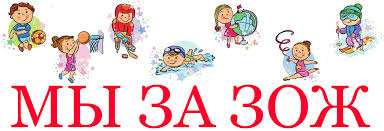 НаправлениеФИО Инструктора по спортуМесто проведения занятийОФП с элементами игровых видов спортаБагдасаров Иван Валерьяновичул. Побежимова, 46аОФП с элементами игровых видов спортаБалашов Валерий Викторовичул. Мате Залки, №4 «А»ОФП с элементами игровых видов спортаИванушкин Юрий Анатольевичул. Воронова, 18аОФП с элементами игровых видов спортаКиселев Максим Николаевичул. Тимошенкова,82ОФП с элементами игровых видов спортаКиселев Николай Ивановичул. Сергея Лазо, 32ОФП с элементами игровых видов спортаКончаков Максим Михайловичпр. 60 лет образования СССР, 17ОФП с элементами игровых видов спортаНегодин Владимир Валентиновичпер. Л.Чайкиной, 5ОФП (старшее поколение)Песегова Нина Михайловнаул. Маерчака, 57ОФП с элементами игровых видов спортаПотылицын Владимир Александровичул. Маерчака, 57ОФП с элементами игровых видов спортаПрищепенко Иван Валерьевичул. Корнеева, 50	ОФП с элементами игровых видов спорта (девушки)Рыбакова Анастасия Владимировнаул. Академика Вавилова, 37ОФП с элементами игровых видов спортаСкрипник Алексей Владимировичул. Карбышева, 1ОФП с элементами игровых видов спортаСкрипник Алексей Владимировичул. Крупской, 10вОФП с элементами игровых видов спортаУмари Аслиддинул. Линейная,99 «г»